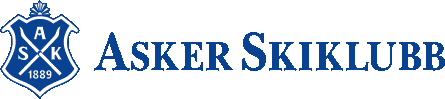 Søknad om Asker Skiklubbs talent- og toppidrettsstipend 2017Det er bevilget kr. 100.000,- for stipend til utøvere/lag i 2017.  Stipendene fordeler seg som følger:5	stipend a	kr 10.000,-10	stipend a	kr   5.000,-I tillegg kommer 30 utstyrsstipend a kr. 2.500,- (Umbro/Mizuno/Scott sko), 20 treningskort på Sats Elexia og mulighet for å søke skolestipend fra Bjørknes.  Stipendkomiteen kan etter gjennomgang av alle søknadene beslutte alternativ fordeling.  Penge- og utstyrsstipend samt treningskort kan tildeles samme utøver /lag.Stipend kan tildeles utøver/lag som vil fortsette i sin idrett i Asker Skiklubb og som gjennom tid har satset på sin idrett eller som gjennom resultater har vist betydelig fremgangStipend 2017 forutsetter at utøver er 16 år dvs. født i 2001 eller tidligere (jr- eller seniorutøver).Søknadsprosedyre:Utøver/lag sender søknaden til sin gruppe. NB - utøver - som er aktiv i flere idretter - kan bare søke stipend for en av idrettene.  Gruppen skal - sammen med gruppens begrunnelse for hvorfor søkeren bør tildeles stipend - sende søknadene samlet til Asker Skiklubb. Lag som satser på høyt nivå kan søke v/lagleder. (nasjonalt/interkrets..)Dersom søknaden gjelder et lag på bakgrunn av enkeltutøveres nivå, kan stipend ikke samtidig tildeles vedkommende utøver.Det skal fremgå av søknaden at utøveren/laget i forbindelse med trening, samlinger, konkurranser eller til relevant utstyrhar betydelige udekkede kostnader ved utøvelsen av sin idrett ellerhar betydelige utgifter til sin satsingSøknaden kan omfatte kostnader/utgifter i periode 1. desember 2016 til 1. desember 2017 med mindre kostnadene/utgiftene lå til grunn for stipendsøknad i 2016.Søknadsfristen 2017 for innsendelse av søknader fra gruppen til Asker Skiklubb er 1. mai 2017.  Det er gruppens ansvar å sette frist for søkere slik at gruppen får mulighet til å utarbeide sin begrunnelse.  Tildeling av utøverstipend 2017 skal kunngjøres i forbindelse med et arrangement i juni 2017. Stipend utbetales mot innsending av kvittering for utgiftene. Kvitteringer skal innsendes samlet og senest innen 1. desember 2017. 